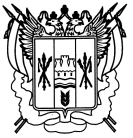 Российская ФедерацияРостовская областьЗаветинский районмуниципальное образование «Фоминское сельское поселение»Администрация Фоминского сельского поселенияПостановление№ 5320.04.2015                                                                                              х.ФоминВ соответствии с постановлением Администрации Фоминского сельского поселения от 06.09.2013г № 75 «Об утверждении Порядка разработки, реализации и оценки эффективности муниципальных программ Фоминского сельского поселения»,  распоряжением Администрации Фоминского сельского поселения от 06.09.2013 года № 75 «Об утверждении Методических рекомендаций по разработке и реализации муниципальных программ Фоминского сельского поселения»ПОСТАНОВЛЯЮ:1. Утвердить отчет об исполнении  муниципальной программы Фоминского сельского поселения  «Управление и распоряжение муниципальным имуществом в муниципальном образовании «Фоминское сельское поселение» на 2014-2020 годы» согласно приложению  к настоящему постановлению.        2.Постановление вступает в силу со дня его официального обнародования. 3. Контроль за выполнением постановления оставляю за собой.Исполняющий обязанности главыФоминского сельского поселения                                      С.И.ОжередовПостановление вносит ведущий специалист по вопросам имущественных и земельных отношенийПриложение к постановлению Администрации Фоминского сельского поселенияот 20.04.2015 № 531.Конкретные результаты реализации муниципальной программы, достигнутые за отчетный год.Муниципальная программа «Управление и распоряжение муниципальным имуществом в муниципальном образовании « Фоминское сельское поселение » на 2014-2020 годы» была утверждена постановлением Администрации Фоминского  сельского поселения 17.03.2014 № 16.Данная программа направлена на достижение следующих целей: - создание условий для эффективного и рационального управления  муниципальным имуществом и земельными участками, находящимися в собственности Фоминского сельского поселения, позволяющих увеличить доходную часть бюджета Фоминского сельского поселения;- совершенствование учета муниципального имущества.Задачи программы:выявление и своевременное проведение технической инвентаризации объектов недвижимого имущества, их государственная регистрация прав на недвижимое имущество;         полная инвентаризация объектов муниципальной собственности;                                                 приватизация муниципального имущества, не участвующего в реализации полномочий, предусмотренных действующим законодательством;                                                            максимальное вовлечение объектов имущества поселения (зданий, строений, сооружений, движимого имущества) в хозяйственный оборот, в том числе предоставление в аренду, безвозмездное пользование;Планирование неналоговых поступлений в бюджет Фоминского сельского поселения Заветинского района от использования и приватизации муниципального имущества, учет доходов и контроль за поступлениями неналоговых платежей.Для достижения поставленных целей в 2014 году в рамках реализации муниципальной программы были достигнуты следующие  результаты: - изготовлены технические планы на 8 объектов;-  проведены работы по межеванию  6 земельных участков общей площадью  1376,4 га;-проведена  оценка рыночной стоимости водопроводных сетей;- проведены работы по  страхованию имущества, изготовлению технической документации на котельную, публикация в СМИ.  2. Результаты реализации основных мероприятий в разрезе подпрограмм муниципальной программы.	 Реализация  основных мероприятий муниципальной программы осуществляется в соответствии с планом реализации утвержденным распоряжением Администрации Фоминского сельского поселения от 26.03.2014 № 19.Для достижения намеченных целей и решения задач муниципальной программы в отчетном периоде в подпрограмме  «Повышение эффективности управления муниципальным имуществом»» было предусмотрено 4 основных мероприятия :-  Проведение технической инвентаризации объектов недвижимого имущества. Данное мероприятие выполнено в полном объеме или 100%; - Межевание, постановка на кадастровый учет земельных участков под объектами муниципального имущества, свободных земельных участков Данное мероприятие выполнено в полном объеме или 100%;-Мероприятия по оценке рыночной стоимости муниципального имущества». Данное мероприятие выполнено в полном объеме или 100%;- Прочие мероприятия  по управлению и распоряжению муниципальным имуществом.  Данное мероприятие выполнено в полном объеме или 100%;Сведения о степени выполнения основных мероприятий подпрограмм муниципальной программы в 2014 году приведены в таблице 1  к настоящему  отчету.3. Результаты реализации мер муниципального и правового регулирования.Меры муниципального и правового регулирования в ходе реализации муниципальной программы в 2014 году не предусматривались.4. Результаты использования бюджетных ассигнований и внебюджетных средств на реализацию мероприятий муниципальной программы.Объем средств на реализацию муниципальной программы в 2014 году за счет средств бюджета поселения по плану составил 358,5 тыс. руб., фактическое выполнение составило 358,0 тыс. руб.Сведения об использовании средств федерального бюджета, областного бюджета, бюджета поселения и внебюджетных источников на реализацию муниципальной программы приведены в таблице 3  к настоящему отчету.5. Сведения о достижении значений показателей (индикаторов) муниципальной программы.   Результативность реализации муниципальной программы определяется достижением плановых значений показателей  (индикаторов).В 2014 году было запланировано достижение трех показателей (индикаторов) муниципальной программы, по которым были достигнуты плановые значения. Сведения о достижении значений показателей (индикаторов) муниципальной программы отражены в таблице 2 к настоящему отчету.6. Информация о внесенных ответственным исполнителем изменениях в муниципальную программу.В течение 2014 года ответственным исполнителем вносились изменения в муниципальную  программу Фоминского сельского поселения «Управление и распоряжение муниципальным имуществом в муниципальном образовании « Фоминское сельское поселение » на 2014-2020 годы»:1. Постановлением Администрации Фоминского сельского поселения от 16.06.2014 № 45 «О внесении изменений в постановление Администрации от 17.03.2014 № 16» - корректировка бюджетных ассигнований в соответствии с решением Собрания депутатов Фоминского  сельского  поселения от 16.06.2014 № 46 «О внесении изменений в решение Собрания депутатов Фоминского сельского поселения от 25.12.2013 № 48 «О бюджете  Фоминского  сельского поселения Заветинского  района на 2014 год и на плановый период  2015 и 2016 годов». Причины изменений: увеличение бюджетных ассигнований на 12,7 тыс.рублей  на «Мероприятия по оценке рыночной стоимости муниципального имущества»;увеличение бюджетных ассигнований на 10,0 тыс.рублей  на «Прочие мероприятия  по управлению и распоряжению муниципальным имуществом»;2. Постановлением Администрации Фоминского сельского поселения от 15.10.2014 № 76 «О внесении изменений в постановление Администрации от 17.03.2014 № 16» Причина изменений – корректировка бюджетных ассигнований в соответствии с решением Собрания депутатов Фоминского  сельского  поселения от 15.10.2014 № 77 «О внесении изменений в решение Собрания депутатов Фоминского сельского поселения от 25.12.2013 № 48 «О бюджете  Фоминского  сельского поселения Заветинского  района на 2014 год и на плановый период  2015 и 2016 годов»3. Постановлением Администрации Фоминского сельского поселения от 24.11.2014 № 89 «О внесении изменений в постановление Администрации от 17.03.2014 № 16» Причина изменений – корректировка бюджетных ассигнований в соответствии с решением Собрания депутатов Фоминского  сельского  поселения от 21.11.2014 № 82 «О внесении изменений в решение Собрания депутатов Фоминского сельского поселения от 25.12.2013 № 48 «О бюджете  Фоминского  сельского поселения Заветинского  района на 2014 год и на плановый период  2015 и 2016 годов». Причины изменений: увеличение бюджетных ассигнований на 15,0 тыс.рублей  на «Проведение технической инвентаризации объектов недвижимого имущества»;увеличение бюджетных ассигнований на 225,5 тыс.рублей  на «Межевание, постановка на кадастровый учет земельных участков под объектами муниципального имущества, свободных земельных участков»;увеличение бюджетных ассигнований на 8,0 тыс.рублей  на «Мероприятия по оценке рыночной стоимости муниципального имущества»;увеличение бюджетных ассигнований на 25,0 тыс.рублей  на «Прочие мероприятия  по управлению и распоряжению муниципальным имуществом»;3. Постановлением Администрации Фоминского сельского поселения от 26.01.2015 № 11«О внесении изменений в постановление Администрации от 17.03.2014 № 16» . Причина изменений – корректировка бюджетных ассигнований в соответствии с решением Собрания депутатов Фоминского  сельского  поселения от 29.12.2014 № 85 «О внесении изменений в решение Собрания депутатов Фоминского сельского поселения от 25.12.2013 № 48 «О бюджете  Фоминского  сельского поселения Заветинского  района на 2014 год и на плановый период  2015 и 2016 годов»увеличение бюджетных ассигнований на 38,1 тыс.рублей  на «Проведение технической инвентаризации объектов недвижимого имущества»;уменьшение бюджетных ассигнований на 25,4 тыс.рублей  на «Межевание, постановка на кадастровый учет земельных участков под объектами муниципального имущества, свободных земельных участков»;уменьшение бюджетных ассигнований на 8,0 тыс.рублей  на «Мероприятия по оценке рыночной стоимости муниципального имущества»;увеличение бюджетных ассигнований на 28,7 тыс.рублей  на «Прочие мероприятия  по управлению и распоряжению муниципальным имуществом»;7.  Предложения по дальнейшей реализации муниципальной программы.Мероприятия муниципальной программы в 2014 году выполнены в полном объёме. Денежные ассигнования запланированные на исполнение мероприятий муниципальной программы  были освоены в полном объеме.Информация о перераспределении бюджетных ассигнований 
между основными мероприятиями муниципальной программы отражены в таблице  4 к настоящему отчету.Для обеспечения мониторинга динамики результатов реализации муниципальной программы за 2014 год, с целью уточнения степени решения задач и выполнения мероприятий, необходимо провести оценку эффективности реализации муниципальной программы в соответствии с утвержденной методикой.Оценка эффективности муниципальной программы проводилась по утвержденному методу:	Расчет  показателя  П осуществляется по формуле:П= 385/385,5*100% =99,87В результате проведения оценки эффективности муниципальной программы установлено, что программа реализовалась эффективно.Для достижения ожидаемых результатов муниципальной программы необходимо ее дальнейшая реализация. Распоряжением Администрации Фоминского сельского поселения от 26.01.2015 № 17 утвержден  план реализации муниципальной программы на 2015 год.Таблица 1СВЕДЕНИЯо показателях (индикаторах) муниципальной программы Фоминского сельского поселения «Управление и распоряжение муниципальным имуществом в муниципальном образовании «Фоминское сельское поселение» на 2014-2020 годы»Таблица 2Сведенияо степени выполнения основных мероприятий подпрограмм муниципальной программы «Управление и распоряжение муниципальным имуществом в муниципальном образовании «Фоминское сельское поселение» на 2014-2020 годы»Таблица 3Сведения  об использовании федерального бюджета, областного бюджета, бюджета поселения и внебюджетных источников на реализацию муниципальной программы «Управление и распоряжение муниципальным имуществом в муниципальном образовании «Фоминское сельское поселение» на 2014-2020                      годы» за 2014 г.Таблица 4Об утверждении отчета реализации муниципальной  программы Фоминского сельского поселения «Управление и распоряжение муниципальным имуществом в муниципальном образовании «Фоминское сельское поселении»  на 2014-2020 годы» за 2014 год П =Ф*100% П =   Пз*100% № п/пПоказатель     
 (индикатор)    
 (наименование)Ед.измеренияЗначения показателей (индикаторов) 
муниципальной программы,     
подпрограммы муниципальной    
программыЗначения показателей (индикаторов) 
муниципальной программы,     
подпрограммы муниципальной    
программыЗначения показателей (индикаторов) 
муниципальной программы,     
подпрограммы муниципальной    
программыОбоснование отклонений  
 значений показателя    
 (индикатора) на конец   
 отчетного года       
(при наличии)№ п/пПоказатель     
 (индикатор)    
 (наименование)Ед.измерения2013 год2014 год2014 годОбоснование отклонений  
 значений показателя    
 (индикатора) на конец   
 отчетного года       
(при наличии)№ п/пПоказатель     
 (индикатор)    
 (наименование)Ед.измерения2013 годпланфактОбоснование отклонений  
 значений показателя    
 (индикатора) на конец   
 отчетного года       
(при наличии)1234567Муниципальная программа       «Управление и распоряжение муниципальным имуществом в муниципальном образовании «Фоминское сельское поселение» на 2014-2020 годы»                                   Муниципальная программа       «Управление и распоряжение муниципальным имуществом в муниципальном образовании «Фоминское сельское поселение» на 2014-2020 годы»                                   Муниципальная программа       «Управление и распоряжение муниципальным имуществом в муниципальном образовании «Фоминское сельское поселение» на 2014-2020 годы»                                   Муниципальная программа       «Управление и распоряжение муниципальным имуществом в муниципальном образовании «Фоминское сельское поселение» на 2014-2020 годы»                                   Муниципальная программа       «Управление и распоряжение муниципальным имуществом в муниципальном образовании «Фоминское сельское поселение» на 2014-2020 годы»                                   Муниципальная программа       «Управление и распоряжение муниципальным имуществом в муниципальном образовании «Фоминское сельское поселение» на 2014-2020 годы»                                   Муниципальная программа       «Управление и распоряжение муниципальным имуществом в муниципальном образовании «Фоминское сельское поселение» на 2014-2020 годы»                                   1.Количество изготовленной технической документации на объекты, находящиеся в муниципальной собственностиединиц-28-2.Количество  промежёванных земельных участковединиц-56-  3. Оценка объектов недвижимости»единиц-21-№ п/пНаименование основного мероприятия подпрограммы, мероприятия Наименование основного мероприятия подпрограммы, мероприятия Ответственный исполнительОИВ/ФИО)Плановый срокПлановый срокФактический срокФактический срокРезультатыРезультатыПроблемы, возникшие в ходе реализации мероприятия № п/пНаименование основного мероприятия подпрограммы, мероприятия Наименование основного мероприятия подпрограммы, мероприятия Ответственный исполнительОИВ/ФИО)начала реализацииокончания реализацииначала реализацииокончания реализациизапланированныедостигнутыеПроблемы, возникшие в ходе реализации мероприятия 122345678910Подпрограмма муниципальной программы «Повышение эффективности управления муниципальным имуществом »Подпрограмма муниципальной программы «Повышение эффективности управления муниципальным имуществом »Подпрограмма муниципальной программы «Повышение эффективности управления муниципальным имуществом »Подпрограмма муниципальной программы «Повышение эффективности управления муниципальным имуществом »Подпрограмма муниципальной программы «Повышение эффективности управления муниципальным имуществом »Подпрограмма муниципальной программы «Повышение эффективности управления муниципальным имуществом »Подпрограмма муниципальной программы «Повышение эффективности управления муниципальным имуществом »Подпрограмма муниципальной программы «Повышение эффективности управления муниципальным имуществом »Подпрограмма муниципальной программы «Повышение эффективности управления муниципальным имуществом »Подпрограмма муниципальной программы «Повышение эффективности управления муниципальным имуществом »Подпрограмма муниципальной программы «Повышение эффективности управления муниципальным имуществом »1.1«Проведение технической инвентаризации объектов недвижимого имущества»  Ведущий специалист по земельным и имущественным отношениямМежиева З.Л.Ведущий специалист по земельным и имущественным отношениямМежиева З.Л.01.01.201431.12.201401.01.201431.12.2014увеличение доли муниципальных объектов недвижимости, имеющих технические планы;- увеличение доли муниципальных объектов недвижимости, право муниципальной собственности на которые зарегистрировано Изготовлены технические планы на 8 объектов1.2 «Мероприятия по межеванию, постановка на кадастровый учет земельных участков под объектами муниципального имущества, свободных земельных участков»Ведущий специалист по земельным и имущественным отношениямМежиева З.Л.Ведущий специалист по земельным и имущественным отношениямМежиева З.Л.01.01.201431.12.201401.01.201431.12.2014достижение качественного нового уровня управления имуществом и земельными участками в Фоминском сельском поселении;- увеличение доходной части местного бюджета от арендной платы за землю и объектов движимого и недвижимого имущества, поступление в местный бюджет средств от продажи земельных участков и объектов движимого и недвижимого имуществаПроведены работы по межеванию  6 земельных участков . общей площадью 1376,4 га1.3 «Мероприятия по оценке рыночной стоимости муниципального  имущества»Ведущий специалист по земельным и имущественным отношениямМежиева З.Л.Ведущий специалист по земельным и имущественным отношениямМежиева З.Л.01.01.201431.12.201401.01.201431.12.2014увеличение доходной части местного бюджета от арендной платы за землю и объектов движимого и недвижимого имущества, поступление в местный бюджет средств от продажи земельных участков и объектов движимого и недвижимого имуществаДля сдачи в аренду водопроводных сетей Фоминского сельского поселения  была проведена рыночная оценка имущества1.4 «Прочие мероприятия по управлению и распоряжению имуществом»Ведущий специалист  по земельным и имущественным отношениямМежиева З.Л.Ведущий специалист  по земельным и имущественным отношениямМежиева З.Л.01.01.201431.12.201401.01.201431.12.2014Своевременное опубликование объявлений в СМИ, изготовление технической документации, страхование объектовБыли проведены работы по страхованию плотин, изготовлению технической документации на котельную.СтатусНаименование       
муниципальной   
 программы, подпрограммы 
муниципальной     
программы,основного мероприятияИсточники финансированияОбъем   
расходов, предусмотренных муниципальной программой 
(тыс. руб.)Фактические 
расходы (тыс. руб.) 12345Муниципальная
программа       «Управление и распоряжение муниципальным имуществом в муниципальном образовании «Фоминское сельское поселение» на 2014-2020 годы»»всего                 385,5385,0Муниципальная
программа       «Управление и распоряжение муниципальным имуществом в муниципальном образовании «Фоминское сельское поселение» на 2014-2020 годы»»федеральный бюджет--Муниципальная
программа       «Управление и распоряжение муниципальным имуществом в муниципальном образовании «Фоминское сельское поселение» на 2014-2020 годы»»областной бюджет  --Муниципальная
программа       «Управление и распоряжение муниципальным имуществом в муниципальном образовании «Фоминское сельское поселение» на 2014-2020 годы»»бюджет поселения385,5385,0Муниципальная
программа       «Управление и распоряжение муниципальным имуществом в муниципальном образовании «Фоминское сельское поселение» на 2014-2020 годы»»внебюджетные источники--Подпрограмма «Повышение эффективности управления муниципальным имуществом »всего                 385,5385,5Подпрограмма «Повышение эффективности управления муниципальным имуществом »федеральный бюджет--Подпрограмма «Повышение эффективности управления муниципальным имуществом »областной бюджет  --Подпрограмма «Повышение эффективности управления муниципальным имуществом »бюджет поселения385,5385,5Подпрограмма «Повышение эффективности управления муниципальным имуществом »внебюджетные источники--Основное мероприятие 1.1«Проведение технической инвентаризации объектов недвижимого имущества;всего                 62,061,7Основное мероприятие 1.1«Проведение технической инвентаризации объектов недвижимого имущества;федеральный бюджет--Основное мероприятие 1.1«Проведение технической инвентаризации объектов недвижимого имущества;областной бюджет  --Основное мероприятие 1.1«Проведение технической инвентаризации объектов недвижимого имущества;бюджет поселения62,061,7Основное мероприятие 1.1«Проведение технической инвентаризации объектов недвижимого имущества;внебюджетные источники--Основное мероприятие 1.2  «Мероприятия по межеванию, постановка на кадастровый учет земельных участков под объектами муниципального имущества, свободных земельных участков»всего                 220,1220,1Основное мероприятие 1.2  «Мероприятия по межеванию, постановка на кадастровый учет земельных участков под объектами муниципального имущества, свободных земельных участков»федеральный бюджет--Основное мероприятие 1.2  «Мероприятия по межеванию, постановка на кадастровый учет земельных участков под объектами муниципального имущества, свободных земельных участков»областной бюджет  --Основное мероприятие 1.2  «Мероприятия по межеванию, постановка на кадастровый учет земельных участков под объектами муниципального имущества, свободных земельных участков»бюджет поселения220,1220,1Основное мероприятие 1.2  «Мероприятия по межеванию, постановка на кадастровый учет земельных участков под объектами муниципального имущества, свободных земельных участков»внебюджетные источники--Основное мероприятие 1.3«Мероприятия по оценке рыночной стоимости муниципального  имущества»всего                 12,712,7Основное мероприятие 1.3«Мероприятия по оценке рыночной стоимости муниципального  имущества»федеральный бюджет--Основное мероприятие 1.3«Мероприятия по оценке рыночной стоимости муниципального  имущества»областной бюджет  --Основное мероприятие 1.3«Мероприятия по оценке рыночной стоимости муниципального  имущества»бюджет поселения12,712,7Основное мероприятие 1.3«Мероприятия по оценке рыночной стоимости муниципального  имущества»внебюджетные источники--Основное мероприятие 1.4«Прочие мероприятия по управлению и распоряжению имуществом»всего                 63,763,6Основное мероприятие 1.4«Прочие мероприятия по управлению и распоряжению имуществом»федеральный бюджет--Основное мероприятие 1.4«Прочие мероприятия по управлению и распоряжению имуществом»областной бюджет  --Основное мероприятие 1.4«Прочие мероприятия по управлению и распоряжению имуществом»бюджет поселения63,763,6Основное мероприятие 1.4«Прочие мероприятия по управлению и распоряжению имуществом»внебюджетные источники--Информация о перераспределении бюджетных ассигнований 
между основными мероприятиями муниципальной программы Фоминского  сельского поселения 
«Управление и распоряжение муниципальным имуществом в муниципальном образовании «Фоминское сельское поселение» на 2014-2020 годы» в 2014 годуИнформация о перераспределении бюджетных ассигнований 
между основными мероприятиями муниципальной программы Фоминского  сельского поселения 
«Управление и распоряжение муниципальным имуществом в муниципальном образовании «Фоминское сельское поселение» на 2014-2020 годы» в 2014 годуИнформация о перераспределении бюджетных ассигнований 
между основными мероприятиями муниципальной программы Фоминского  сельского поселения 
«Управление и распоряжение муниципальным имуществом в муниципальном образовании «Фоминское сельское поселение» на 2014-2020 годы» в 2014 годуИнформация о перераспределении бюджетных ассигнований 
между основными мероприятиями муниципальной программы Фоминского  сельского поселения 
«Управление и распоряжение муниципальным имуществом в муниципальном образовании «Фоминское сельское поселение» на 2014-2020 годы» в 2014 годуНаименование основного мероприятия муниципальной программы (по инвестиционным расходам - 
в разрезе объектов)Перераспределение бюджетных ассигнований между основными мероприятиями программыПерераспределение бюджетных ассигнований между основными мероприятиями программыПримечание 
(№ нормативного правового акта, 
Наименование основного мероприятия муниципальной программы (по инвестиционным расходам - 
в разрезе объектов)сумма
(тыс. рублей)
(+), (-)причины перераспределенияПримечание 
(№ нормативного правового акта, 
Основное мероприятие 1.4 «Прочие мероприятия по управлению и распоряжению имуществом»+ 20,0Перераспределение бюджетных ассигнований на изготовление технической  документации на котельную Решение Собрания депутатов Фоминского сельского поселения от 21.11.2014 №82 «О внесении изменений в решение Собрания депутатов Фоминского сельского поселения от 26.12.2013 «48 «О бюджете Фоминского сельского поселения Заветинского района на 2014 год и плановый период 2015 и 2016 годов»Основное мероприятие 1.2: «Организация дорожного движения» «Мероприятия по межеванию, постановка на кадастровый учет земельных участков под объектами муниципального имущества, свободных земельных участков»-20,0Перераспределение бюджетных ассигнований на изготовление технической  документации на котельную Решение Собрания депутатов Фоминского сельского поселения от 21.11.2014 №82 «О внесении изменений в решение Собрания депутатов Фоминского сельского поселения от 26.12.2013 «48 «О бюджете Фоминского сельского поселения Заветинского района на 2014 год и плановый период 2015 и 2016 годов»Основное мероприятие 1.1: ««Проведение технической инвентаризации объектов недвижимого имущества;»+25,5Перераспределение бюджетных ассигнований на изготовление технических паспортов и техплановРешение Собрания депутатов Фоминского сельского поселения от 04.12.2014 №84«О внесении изменений в решение Собрания депутатов Фоминского сельского поселения от 26.12.2013 «48 «О бюджете Фоминского сельского поселения Заветинского района на 2014 год и плановый период 2015 и 2016 годов»Основное мероприятие 1.2: «Мероприятия по межеванию, постановка на кадастровый учет земельных участков под объектами муниципального имущества, свободных земельных участков»-25,5Перераспределение бюджетных ассигнований на изготовление технических паспортов и техплановРешение Собрания депутатов Фоминского сельского поселения от 04.12.2014 №84«О внесении изменений в решение Собрания депутатов Фоминского сельского поселения от 26.12.2013 «48 «О бюджете Фоминского сельского поселения Заветинского района на 2014 год и плановый период 2015 и 2016 годов»Основное мероприятие 1.3 «Мероприятия по оценке рыночной стоимости муниципального  имущества»+2,0Перераспределение бюджетных ассигнований на оценку имуществаРешение Собрания депутатов Фоминского сельского поселения от 04.12.2014 №84«О внесении изменений в решение Собрания депутатов Фоминского сельского поселения от 26.12.2013 «48 «О бюджете Фоминского сельского поселения Заветинского района на 2014 год и плановый период 2015 и 2016 годов»Основное мероприятие 1.4  «Прочие мероприятия по управлению и распоряжению имуществом»-2,7Перераспределение бюджетных ассигнований на оценку имуществаРешение Собрания депутатов Фоминского сельского поселения от 04.12.2014 №84«О внесении изменений в решение Собрания депутатов Фоминского сельского поселения от 26.12.2013 «48 «О бюджете Фоминского сельского поселения Заветинского района на 2014 год и плановый период 2015 и 2016 годов»Основное мероприятие 1.3 «Мероприятия по оценке рыночной стоимости муниципального  имущества»-10,0Решение Собрания депутатов Фоминского сельского поселения от 04.12.2014 №84«О внесении изменений в решение Собрания депутатов Фоминского сельского поселения от 26.12.2013 «48 «О бюджете Фоминского сельского поселения Заветинского района на 2014 год и плановый период 2015 и 2016 годов»Основное мероприятие 1.4 «Прочие мероприятия по управлению и распоряжению имуществом»+1,0Решение Собрания депутатов Фоминского сельского поселения от 04.12.2014 №84«О внесении изменений в решение Собрания депутатов Фоминского сельского поселения от 26.12.2013 «48 «О бюджете Фоминского сельского поселения Заветинского района на 2014 год и плановый период 2015 и 2016 годов»Основное мероприятие 1.1: ««Проведение технической инвентаризации объектов недвижимого имущества;»+9,0Перераспределение бюджетных ассигнований на изготовление технических паспортов и техпланов на дорогиРешение Собрания депутатов Фоминского сельского поселения от 29.12.2014 №85«О внесении изменений в решение Собрания депутатов Фоминского сельского поселения от 26.12.2013 «48 «О бюджете Фоминского сельского поселения Заветинского района на 2014 год и плановый период 2015 и 2016 годов»Основное мероприятие 1.3 «Мероприятия по оценке рыночной стоимости муниципального  имущества»-10,0Решение Собрания депутатов Фоминского сельского поселения от 29.12.2014 №85«О внесении изменений в решение Собрания депутатов Фоминского сельского поселения от 26.12.2013 «48 «О бюджете Фоминского сельского поселения Заветинского района на 2014 год и плановый период 2015 и 2016 годов»Основное мероприятие 1.4 «Прочие мероприятия по управлению и распоряжению имуществом»+1,0Решение Собрания депутатов Фоминского сельского поселения от 29.12.2014 №85«О внесении изменений в решение Собрания депутатов Фоминского сельского поселения от 26.12.2013 «48 «О бюджете Фоминского сельского поселения Заветинского района на 2014 год и плановый период 2015 и 2016 годов»ВСЕГО: -0,7